Информация о проведенииЕДИ «ШАГ» в ГУО «Дотишская средняя школа» 21.12.2023«Родина моя Беларусь в лицах. Хранители прекрасного» (о деятелях культуры и искусства) 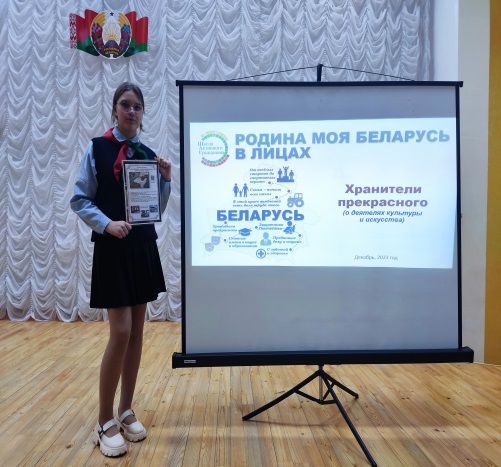 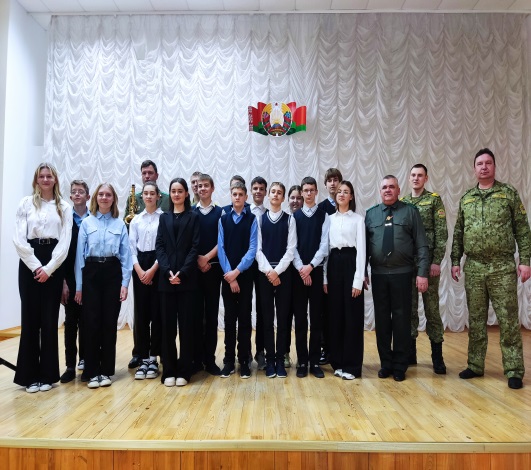 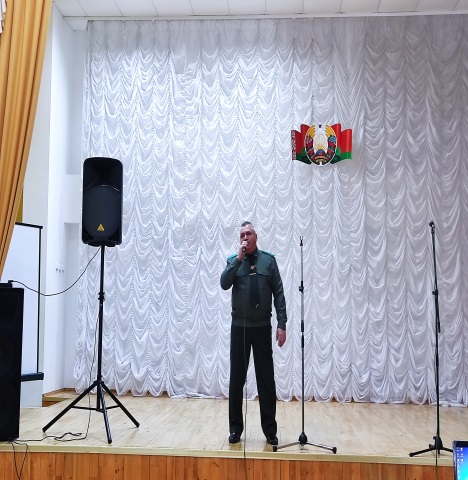 ГУО «Дотишская средняя школа»ГУО «Дотишская средняя школа»ГУО «Дотишская средняя школа»Приглашенные гости: руководитель оркестра пограничного отряда в/ч 1234 г. Лида, капитан Бинкевич И.В.Приглашенные гости: руководитель оркестра пограничного отряда в/ч 1234 г. Лида, капитан Бинкевич И.В.Приглашенные гости: руководитель оркестра пограничного отряда в/ч 1234 г. Лида, капитан Бинкевич И.В.Интерактивная викторина    https://dotishki.schools.by/pages/spravazdacha-ab-pravjadzenn-praekta-shagИнтерактивная викторина    https://dotishki.schools.by/pages/spravazdacha-ab-pravjadzenn-praekta-shagИнтерактивная викторина    https://dotishki.schools.by/pages/spravazdacha-ab-pravjadzenn-praekta-shag